Publicado en Barcelona el 20/10/2016 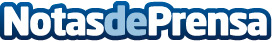 Poolaria: líderes en piscinas desmontablesLlega el otoño y la piscina que tanto se ha disfrutado durante los meses de verano se convierte en un trabajo adicional. Para aquellos que no están dispuestos a este durante la temporada de frío, Poolaria se presenta como la solución gracias a su experiencia en piscinas desmontablesDatos de contacto:Jordi Ordóñez Burgués653616936Nota de prensa publicada en: https://www.notasdeprensa.es/poolaria-lideres-en-piscinas-desmontables Categorias: Bricolaje Inmobiliaria Emprendedores Ocio para niños Jardín/Terraza http://www.notasdeprensa.es